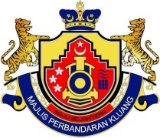 MAJLIS PERBANDARAN KLUANGKEPUTUSAN SEBUTHARGA BEKALANBILNO. SEBUTHARGATAJUK BEKALANKOD BIDANG/ KELAS LESENKEPUTUSAN SEBUTHARGA1MPK/599/201/SH-P/04-23MEMBEKAL DAN MENGHANTAR CENDERAHATI UNTUK PROGRAM IHYA’ RAMADAN DAN SAMBUTAN HARI RAYA AIDILFITRI MAJLIS PERBANDARAN KLUANG TAHUN 2023M/1444H040101040102REENA SUPPLIERS AND SERVICES2MPK/599/201/SH-P/06-23MEMBEKAL DAN MENGHANTAR STOK BAHAN BERCETAK UNTUK MAJLIS PERBANDARAN KLUANG BAGI TAHUN 2023221601PERCETAKAN NASIONAL MALAYSIA BERHAD3MPK/599/201/SH-P/07-23MEMBEKAL DAN MENGHANTAR STOK BAHAN PENCUCI BERASASKAN KIMIA UNTUK MAJLIS PERBANDARAN KLUANG BAGI TAHUN 2023020403060102MHT GERBANG INDAH TRADING4MPK/599/201/SH-P/08-23MEMBEKAL DAN MENGHANTAR CAT & PERALATAN BERKAITAN UNTUK MAJLIS PERBANDARAN KLUANG BAGI TAHUN 2023060401090101PERNIAGAAN ALAF TIMUR